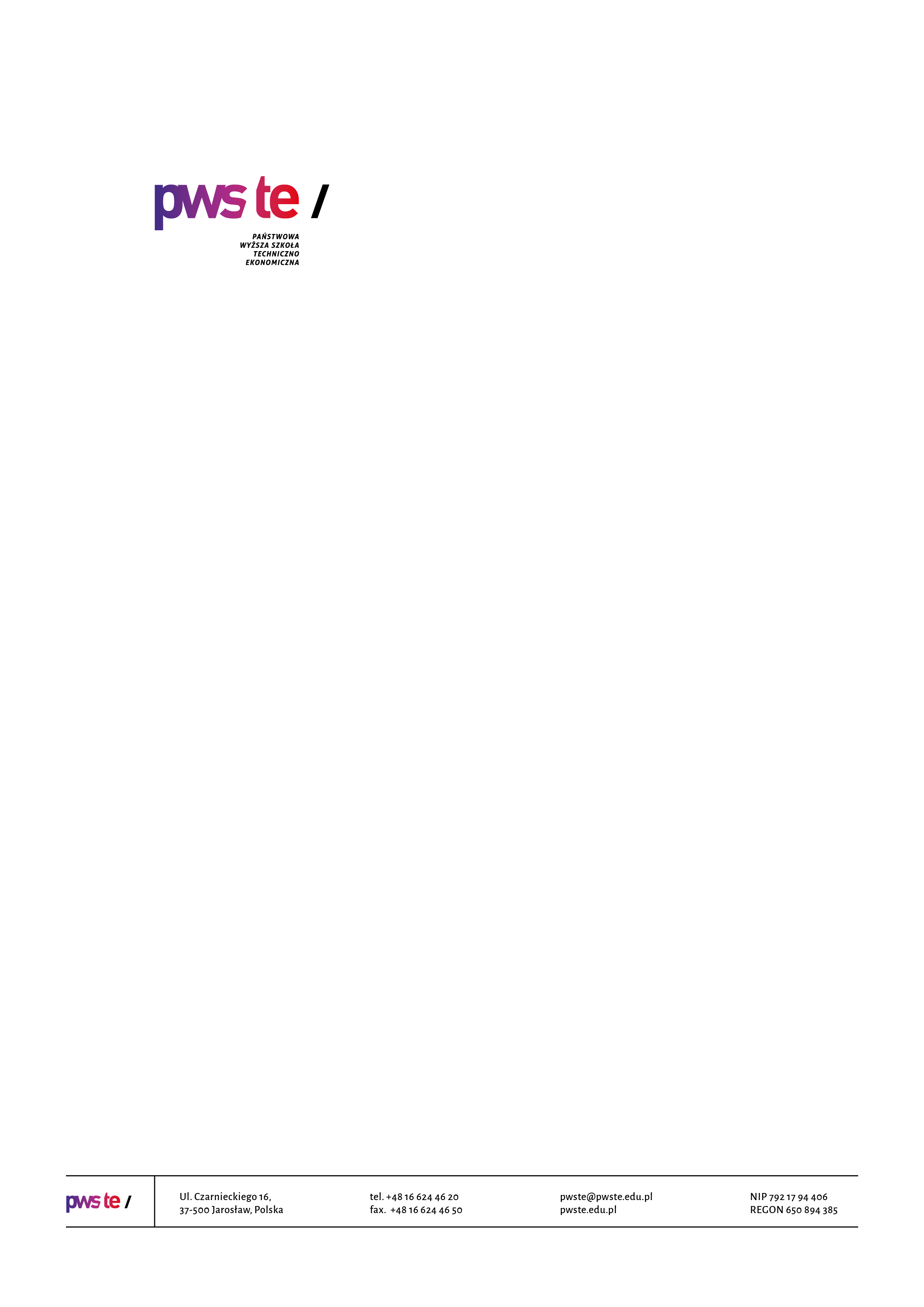 Raport z badańrok akademicki 2019/2020Ankieta oceny jakości prowadzenia zajęć dydaktycznych 
z wykorzystaniem metod i technik kształcenia na odległośćKierunek pedagogika przedszkolna i wczesnoszkolnaOpracowanie:Dział KształceniaJarosław, czerwiec 2020Wprowadzenie W dniach od 27 maja  do 14 czerwca 2020 roku zostało przeprowadzone badanie ankietowe wśród studentów kierunku pedagogika przedszkolna i wczesnoszkolna.Celem przeprowadzonego badania było uzyskanie opinii studentów na temat jakości prowadzenia zajęć dydaktycznych z wykorzystaniem metod i technik kształcenia na odległość realizowanych w semestrze letnim – rok akademicki 2019/2020. Badanie zostało zrealizowane na podstawie elektronicznego kwestionariusza ankiety, który umieszczony został w powiązanej z systemem USOS, aplikacji Ankieter. W badaniu udział wzięło 21 studentów (21 studentów – I roku,)  kierunku pedagogika przedszkolna i wczesnoszkolna  co stanowiło 43% wszystkich studentów studiujących na tym kierunku. Zebrany materiał został poddany szczegółowej analizie i przedstawiony w niniejszym raporcie. Ze względu na ilościowy charakter, dane zostały zaprezentowane w formie tabel.Struktura grupy respondentówCzy wszyscy prowadzący, z którymi ma Pan/Pani zajęcia w tym semestrze, kontaktowali się 
z grupą po zawieszeniu zajęć na Uczelni? UwagiI rokbrak uwag;tak wszyscy prowadzący kontaktowali się z grupą;wszyscy nauczyciele akademicki na swój sposób starali się utrzymywać kontakt ze studentami;nie mam uwag.W jakiej formie prowadzone są zajęcia dydaktyczne z wykorzystaniem metod i technik kształcenia na odległość na Pana/Pani kierunku studiów: Prowadzenie zajęć dydaktycznych z wykorzystaniem metod i technik kształcenia na odległość na Pana/Pani kierunku studiów:Uwagi I rokzajęcia odbywają się, oczywiście różnej formie, czasem przez platformę czasem kontakt mailowy, wykładowcy są dla nas dostępni, odpowiadają na maile;jeżeli sytuacja na to pozwala i nie ma problemów z internetem odbywają się wszystkie zajęcia;zajęcia online odbywają się z większością nauczycieli akademickich. Są to rozmowy, wysyłane materiały na e-maila;nie mam;brak.Poziom kształcenia prowadzonych zajęć w formie online jest Pana/Pani zdaniem:Uwagi I rokniższy dlatego, że mimo wszystkich chęci, kontakt jest teraz trudniejszy. Bezpośrednio jest nam uczyć się dużo łatwiej. Częstym problemem są po prostu przeszkody techniczne;wolałabym przyjeżdżać na uczelnię;ćwiczeń nie da się zrobić zdalnie. Występują częste przerwy na łączach co utrudnia komunikację;myślę, że wykładowcy wysyłają za dużo materiałów do samodzielnego przerobienia;tak;nie mam;brak.Jak ocenia Pan/Pani kontakt zdalny z nauczycielami akademickimi?Uwagi I rokkontakt jest dobry, nauczyciele akademiccy są dostępni. Odpowiadają na maile, chociaż mają ich na pewno teraz mnóstwo;kontakt z nauczycielami akademickimi był i jest bardzo dobry, zawsze otrzymywałam wiadomość zwrotną;nie mam, wszystko odbywało się zrozumiale i dokładnie;brak.Czy zajęcia prowadzone z wykorzystaniem metod i technik kształcenia na odległość pozwolą Panu/Pani na optymalne przygotowanie się do egzaminów końcowych?Czy występują jakieś nieprawidłowości przy prowadzeniu zajęć online:Uwagi I roknieprawidłowości to często problemy z łączeniem co wynika często z łącza internetowego, kontakt jest inny i trochę utrudniony;na początku zdalnego nauczania otrzymywaliśmy duże ilości zadań;niektórzy wykładowcy zadają byle zadawać. Tworzy się w ten sposób niepotrzebna praca której 
w normalnych warunkach by nie było;z uwagi na prace nie jesteśmy wstanie pisać tyle zadań dostajemy ich bardzo dużo;tak;brak.Proszę podać sugestie lub pomysły, które zdaniem Pana/Pani mogłyby usprawnić prowadzenie zajęć z wykorzystaniem metod i technik kształcenia na odległość?I roknie mam zdania;jeżeli internet na to pozwala to zajęcia są prowadzone na najwyższym poziomie;platforma BBB jest ok ewentualnie można by stworzyć coś na kształt osobnego pokoju dla jednego tylko studenta w celu zdawania przez niego egzaminu czy kolokwium ustnie;nie mam żadnych sugestii;za dużo;więcej wykładów online, a mniej pisania przez nas prac;usprawnienie platformy uczelni, na której odbywają się zajęcia;mniejsza ilość materiału na egzaminach;aby wszyscy wykładowcy korzystali z jednej platformy i zdecydowali się na jedną formę przekazywania zadań, czy wykładów (albo zadawanie zadań albo wykłady online);mniej zadań do samodzielnej pracy w domu oraz więcej zajęć, w których wykładowcy tłumaczą zagadnienia których potem wymagają na egzaminach końcowych..Czy komunikaty publikowane na stronie www Uczelni oraz w mediach społecznościowych dotyczące procesu zdalnego kształcenia są dla Pana/Pani zrozumiałe i czytelne?Uwagi I roknie mam uwag;komunikaty publikowane na stronie Uczelni są jak najbardziej zrozumiałe i czytelne;tak;brak.Czy mają Państwo problemy w obsłudze administracyjnej w związku z procesem zdalnego kształcenia. (Sekretariat Instytutu, Biblioteka, Centrum Obsługi Studentów, Dział Praktyk Studenckich z Akademickim Biurem Karier)Uwagi  I rokbrak problemów;nie, nie ma żadnych problemów w obsłudze;poczta uczelniana nie zawsze sią loguje;raczej nie;nie – 10 osób.KierunekLiczba studentów do których została wysłana ankietaLiczba studentów którzy wypełnili ankietęZwrotnośćpedagogika przedszkolna i wczesnoszkolna492143%Odpowiedź I rok [udział %]Tak - wszyscy86%Większość 14%Niewielu----Nikt----OdpowiedźI rok[liczba wskazanych odp.]Platforma Moodle (elearning.pwste.edu.pl/moodle)14Telekonferencje BigBuleButton (bbb.pwste.edu.pl)20Microsft Teams (lub szerzej - cały  Microsoft 365)1Telekonferencje Jitsi0Google Meet, Google Classroom lub G-Suite.0Inne połączenia Video (Skype, Zoom, Discord)16Testportal.pl2Wiadomości i materiały do samodzielnej pracy przesyłane za pomocą poczty e-mail16Materiały do samodzielnej pracy udostępniane przez dysk internetowy (Google Disk itp..)9Inne0OdpowiedźI rok[udział %]W ogóle się nie odbywają----Odbywają się pojedyncze zajęcia5%Odbywają się ze zdecydowanej większości zajęć71%Odbywają się wszystkie zajęcia24%Odpowiedź I rok [udział %]Dużo niższy od tradycyjnej formy zajęć                              5%Niższy od tradycyjnej formy zajęć                             33%Taki sam lub porównywalny do tradycyjnej formy zajęć                             43%Wyższy od tradycyjnej formy zajęć                             19%OdpowiedźI rok[udział %]Bardzo dobry29%Dobry71%Zły----Bardzo zły----Odpowiedź I rok [udział %]Zdecydowanie tak----Raczej tak                             76%Raczej nie19%Zdecydowanie nie5%Odpowiedź I rok [liczba wskazanych odp.]Zajęcia odbywają się w innych godzinach względem harmonogramu zajęć bez uzgodnienia ze studentami2Warunki zaliczenia i pracy online nie są wystarczająco dobrze wyjaśnione4Otrzymane materiały nie kwalifikują się do pracy online1Zbyt duża ilość otrzymywanych materiałów do samodzielnej pracy15Odpowiedź I rok [udział %]Zdecydowanie tak33%Raczej tak62%Raczej nie5%Zdecydowanie nie----